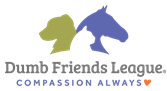 VACCINE REACTION INFORMATIONSome pets may experience these side effects after receiving a vaccine: discomfort and swelling at the vaccination site, mild fever, decreased appetite and activity. If these side effects last more than a day or two, please contact your veterinarian or, if you do not have a veterinarian, you may contact Solutions Veterinary Hospital during regular business hours.Solutions Veterinary Hospital 303.722.5800 – Monday-Friday – 7 a.m. to 6 p.m.More serious side effects may occur within minutes to hours after vaccination and include: persistent vomiting or diarrhea, itchy/bumpy skin (hives), swelling of the face, severe coughing or difficulty breathing, collapse. These are medical emergencies. If these develop, please call your veterinarian or seek immediate care at the nearest veterinary emergency clinic.The Dumb Friends League is not responsible for costs associated with care provided by your veterinarian or any veterinary emergency clinic.REACCIONES POSIBLES A LAS VACUNASEs común que las mascotas tienen estos efectos despues de que reciban una vacuna: incomodidad e inflamación en el sitio de la vacuna, fiebre leve, apetito y actividad disminuidas. Si estos duran más de uno o dos días, llamenos a Solutions Veterinary Hospital 303.722.5800 – lunes a viernes – de 7 a.m. a 6 p.m.Se pueden presentar otros efectos más grave después de unos minutos a unas horas de recibir una vacuna, incluyendo: vómitos o diarrea persistentes, piel con picazón que puede verse abultada, hinchazon de la cara, tos severa o dificultad para respirar, colapso. Estos son emergencias. Si estos desarrollan, llame a su veterinario privado o vaya al hospital de emergencia más cerca. El Dumb Friends League no es responsable de los gastos debido a reacciones a vacunas.